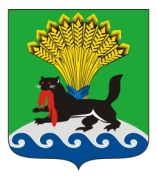 РОССИЙСКАЯ ФЕДЕРАЦИЯИРКУТСКАЯ ОБЛАСТЬИРКУТСКОЕ РАЙОННОЕ МУНИЦИПАЛЬНОЕ ОБРАЗОВАНИЕАДМИНИСТРАЦИЯПОСТАНОВЛЕНИЕот «31» января 2017г.					                                                            № 40О внесении изменений в Порядок составления и утверждения плана финансово-хозяйственной деятельности муниципальных бюджетных и автономных учреждений Иркутского районного муниципального образования, утвержденный постановлением администрации Иркутского районного муниципального образования от 02.04.2013 № 1282 «Об утверждении порядка составления и утверждения плана финансово-хозяйственной деятельности муниципальных бюджетных и автономных учреждений Иркутского районного муниципального образования» В целях повышения эффективности деятельности муниципальных бюджетных и автономных учреждений Иркутского районного муниципального образования, в соответствии с Федеральными законами от 12.01.1996 № 7-ФЗ «О некоммерческих организациях», от 03.11.2006 № 174-ФЗ «Об автономных учреждениях», в соответствии с приказом Министерства финансов Российской Федерации от 28.07.2010 № 81н «О требованиях к плану финансово-хозяйственной деятельности государственного (муниципального) учреждения», руководствуясь статьями 39, 45, 54 Устава Иркутского районного муниципального образования, администрация Иркутского районного муниципального образования ПОСТАНОВЛЯЕТ:Внести в Порядок составления и утверждения плана финансово-хозяйственной деятельности муниципальных бюджетных и автономных учреждений Иркутского районного муниципального образования, утвержденный постановлением администрации Иркутского районного муниципального образования от 02.04.2013 № 1282 «Об утверждении порядка составления и утверждения плана финансово-хозяйственной деятельности муниципальных бюджетных и автономных учреждений Иркутского районного муниципального образования» (далее Порядок) следующие изменения:      1.1.Раздел III Приложения №1 к Порядку дополнить таблицей в соответствии с приложением к настоящему постановлению.     2. Организационно – техническому управлению администрации Иркутского районного муниципального образования внести в оригинал постановления администрации Иркутского районного муниципального образования от 02.04.2013 № 1282 «Об утверждении порядка составления и утверждения плана финансово-хозяйственной деятельности муниципальных бюджетных и автономных учреждений Иркутского районного муниципального образования» информацию о внесении изменений.     3.  Опубликовать настоящее постановление в газете «Ангарские огни», разместить на официальном сайте Иркутского районного муниципального образования в информационно-телекоммуникационной сети «Интернет» по адресу www.irkraion.ru в течение 5 рабочих дней с момента утверждения.    4. Контроль за исполнением настоящего постановления возложить на  заместителя Мэра района.  Мэр района                                                                                         Л. П. ФроловПОДГОТОВИЛ:ВИЗА СОГЛАСОВАНИЯ:СПИСОК РАССЫЛКИ:Комитет по экономике – 1 экз.Комитет по финансам – 1 экз.Управление образования – 1 экз.МДОУ ИРМО «Пивоваровский детский сад» - 1 экз.                                                                               Приложение к постановлению                                                                              администрации Иркутского                                                              районного муниципального образования                                                                         от «____» ________2017 г. №___III. Показатели по поступлениям и выплатам  на плановый период ___ и ___ годов.Заместитель Мэра района                                                                                          И.В. ЖукГлавный специалист КЭиУМИ администрации  ИРМО                                                                                              «__»_________ 2017 г.                                                                                                                Т.Д. ТарбееваПервый  заместитель Мэра района «__»_________ 2017 г.                                                                                          Г.И. ПурЗаместитель Мэра района «__»_________ 2017 г.                                                                                         И.В. ЖукЗаместитель Мэра района - руководитель аппарата администрации«__»_________ 2017 г.                                                                                         П.Н. НовосельцевПредседатель Комитета по экономике и управлению муниципальным  имуществом«__»_________ 2017 г.                                                                                          А.М. ПуцикПредседатель Комитета по финансам«___»_________ 2017 г.                                                                                          А.В. Зайкова                                                                                                                      Начальник  управления образования администрации ИРМО                                                                                              «___»_________ 2017 г.                                                                                          Р.Р. ЗариповИ.о. Начальника правового управления«___»_________ 2017 г.                                                                                        К.Д. Глущенко№ п\пНаименование показателяКод по бюджетной классификации Российской ФедерацииОтраслевой кодСуммаСумма№ п\пНаименование показателяКод по бюджетной классификации Российской ФедерацииОтраслевой кодПервый год планового периодаВторой год планового периода1.Остаток средств на начало планируемого годаX2.Поступления, всегоXв том числе:X2.1.Субсидии на выполнении муниципального заданияX2.2.Субсидии на иные целиX2.3.Бюджетные инвестицииX 2.4Поступления от оказания учреждением услуг (выполнения работ), предоставление которых для физических и юридических лиц осуществляется на платной основе, всегоX2.5.Поступления от иной приносящей доход деятельности, всегоX3.Выплаты за счет субсидии на выполнение муниципального задания всего 4.Выплаты от оказания учреждением услуг (выполнения работ), предоставление которых для физических и юридических лиц осуществляется на платной основе, всего5.Выплаты от иной приносящей доход деятельности, всего6.Объем бюджетных инвестиций, всего 7.Объем субсидий на иные цели, всего 8.Остаток средств на конец планируемого года ХСправочно:Х9.Объем публичных обязательств, всего Х